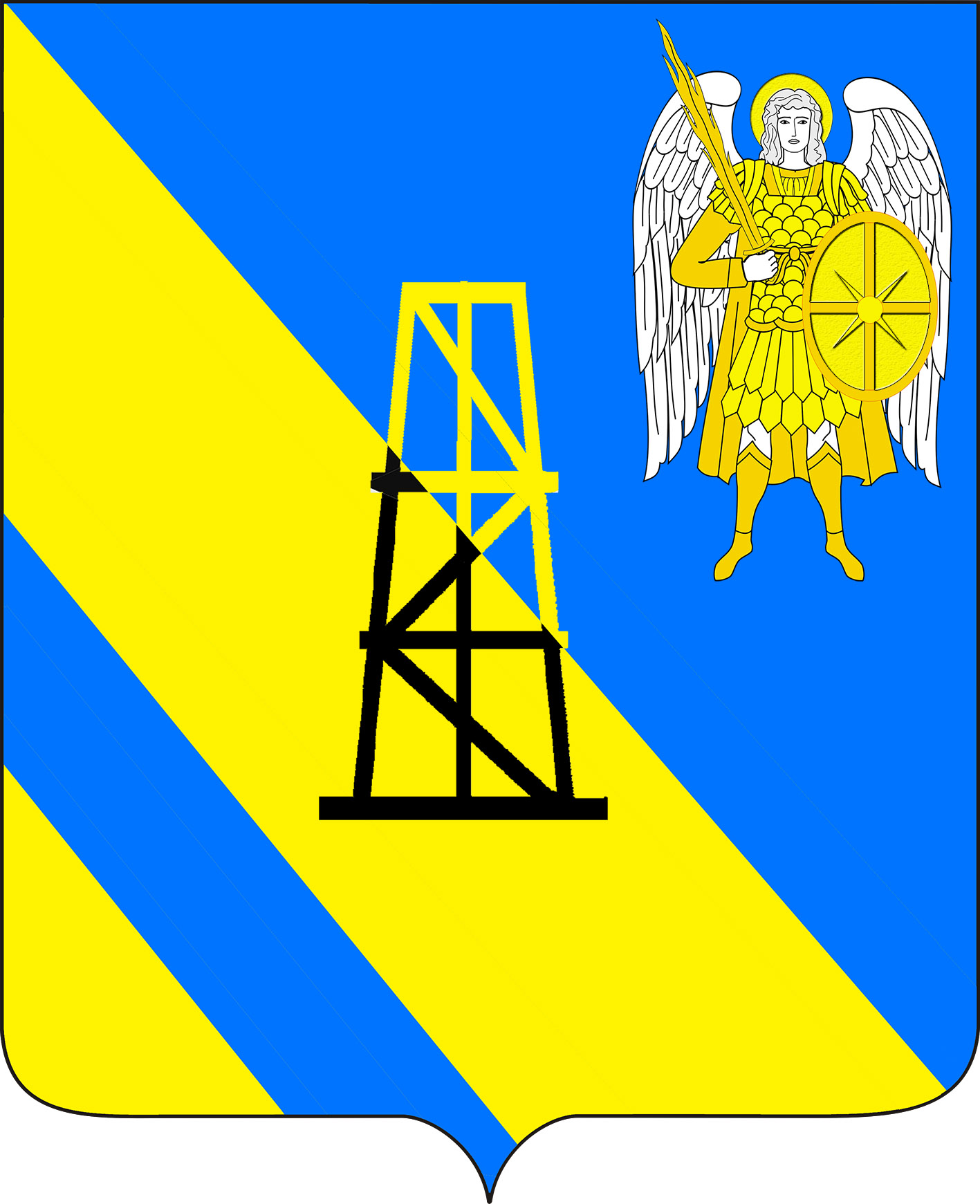 АДМИНИСТРАЦИЯ КИЕВСКОГО СЕЛЬСКОГО ПОСЕЛЕНИЯКРЫМСКОГО РАЙОНАПОСТАНОВЛЕНИЕот 27.12.2018г.                       		                                                             №  290село КиевскоеО внесении изменении изменений в постановление администрации Киевского сельского поселения Крымский район от 21 января 2016 года №22 «Об утверждении перечня муниципальных услуг, а также государственных услуг, в предоставлении которых участвует  администрация  Киевского сельского поселения Крымского района, наделенная отдельными государственными полномочиями, предоставление которых осуществляются по принципу «одного окна» в муниципальном автономном учреждении «Крымский многофункциональный центр предоставления государственных и муниципальных услуг муниципального образования Крымский район»В целях обеспечения информационной открытости деятельности администрации Киевского сельского поселения Крымского района, повышения качества и доступности предоставления муниципальных услуг (исполнения муниципальных функций), в соответствии с Постановлением Правительства Российской Федерации от 27 сентября 2011 года № 797 «О взаимодействии между многофункциональными центрами предоставления государственных (муниципальных) услуг и федеральными органами исполнительной власти, органами государственных внебюджетных фондов, органами государственной власти субъектов Российской Федерации, органами местного самоуправления»   п о с т а н о в л я ю:          1.  Внести изменения в постановление администрации Киевского сельского поселения Крымский район от 21 января 2016 года №22 «Об утверждении перечня муниципальных услуг, а также государственных услуг, в предоставлении которых участвует  администрация  Киевского сельского поселения Крымского района, наделенная отдельными государственными полномочиями, предоставление которых осуществляются по принципу «одного окна» в муниципальном автономном учреждении «Крымский многофункциональный центр предоставления государственных и муниципальных услуг муниципального образования Крымский район» и читать приложение к постановлению в новой редакции (приложение). Считать утратившим силу постановление администрации Киевского сельского поселения Крымского района от 10 января 2018 года №9 «О внесении изменении изменений в постановление администрации Киевского сельского поселения Крымский район от 21 января 2016 года №22 «Об утверждении перечня муниципальных услуг, а также государственных услуг, в предоставлении которых участвует  администрация  Киевского сельского поселения Крымского района, наделенная отдельными государственными полномочиями, предоставление которых осуществляются по принципу «одного окна» в муниципальном автономном учреждении «Крымский многофункциональный центр предоставления государственных и муниципальных услуг муниципального образования Крымский район»;Контроль за выполнением настоящего постановлением  возложить на заместителя главы Киевского сельского поселения  Крымского  района В.Г.Пискун. Постановление вступает в силу со дня подписания.  Глава Киевского сельского поселенияКрымского района                                                                     Б.С.Шатун                                                          Приложение к постановлению администрации Киевского сельского поселения Крымского районаот 27.12.2018г. №290Перечень муниципальных услуг, а также государственных услуг, в предоставлении которых участвует  администрация  Киевского сельского поселения Крымского района, наделенная отдельными государственными полномочиями, предоставление которых осуществляются по принципу «одного окна» в муниципальном автономном учреждении «Крымский многофункциональный центр предоставления государственных и муниципальных услуг муниципального образования Крымский район»№ п/п           Наименование муниципальной услуги (функции)Предоставление выписки из реестра муниципального имуществаПредоставление порубочного билета и (или) разрешения на пересадку деревьев и кустарниковВыдача разрешений на вступление в брак лицам, достигшим возраста шестнадцати летВыдача разрешения на право организации розничного рынкаПредоставление архивных справок, архивных выписок и архивных копийПредоставление выписки из похозяйственной книгиПрисвоение, изменение и аннулирование адресовПредоставление копий правовых актов администрации Киевского сельского поселения Крымского районаВыдача разрешений на проведение земляных работВыдача специального разрешения на движение по автомобильным дорогам местного значения тяжеловесного и (или) крупногабаритного транспортного средстваПредоставление муниципального имущества в аренду или безвозмездное пользование без проведения торгов